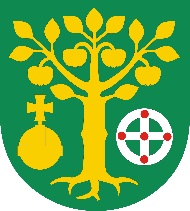 Urząd Gminy JabłonnaJabłonna Majątek 22, 23-114 Jabłonnatel. 81 561 05 70  fax. 81 561 00 65e-mail: gmina@jablonna.lubelskie.pl www.jablonna.lubelskie.plReferat: IROReferat: IROKarta informacyjnaWypis i wyrys z miejscowego planu zagospodarowania przestrzennegoWypis i wyrys z miejscowego planu zagospodarowania przestrzennegoWypis i wyrys z miejscowego planu zagospodarowania przestrzennegoIPodstawa PrawnaUstawa z dnia 27 marca 2003 r. o planowaniu i zagospodarowaniu przestrzennym Ustawa z dnia 14 czerwca 1960 r. Kodeks postępowania administracyjnego Podstawa PrawnaUstawa z dnia 27 marca 2003 r. o planowaniu i zagospodarowaniu przestrzennym Ustawa z dnia 14 czerwca 1960 r. Kodeks postępowania administracyjnego IIKomórka organizacyjna załatwiająca sprawęReferat Planowania Przestrzennego i Ochrony Środowiska Pokój nr 33Tel. 81 440 90 38Komórka organizacyjna załatwiająca sprawęReferat Planowania Przestrzennego i Ochrony Środowiska Pokój nr 33Tel. 81 440 90 38IIIWymagane wnioskiWniosek o wypis i wyrys z miejscowego planu zagospodarowania przestrzennegoWymagane wnioskiWniosek o wypis i wyrys z miejscowego planu zagospodarowania przestrzennegoIVWymagane załączniki:Potwierdzenie dokonania wpłaty skarbowejWymagane załączniki:Potwierdzenie dokonania wpłaty skarbowejVDokumenty do wgląduMapa sytuacyjno - wysokościowa lub ewidencyjnaDokumenty do wgląduMapa sytuacyjno - wysokościowa lub ewidencyjnaVITermin załatwienia sprawydo 30 dni Termin załatwienia sprawydo 30 dni VIIOpłaty:Opłata skarbowa 70,00 złOpłata na rachunek Urzędu Gminy Jabłonna, RBS Bychawa Oddział w Jabłonnie, Nr: 74 8685 0001 2600 0866 2000 0030Opłaty:Opłata skarbowa 70,00 złOpłata na rachunek Urzędu Gminy Jabłonna, RBS Bychawa Oddział w Jabłonnie, Nr: 74 8685 0001 2600 0866 2000 0030VIIITryb odwołaniabrakTryb odwołaniabrakIXUwagibrakUwagibrak